Darstellung der erbrachten sportlichen Leistungen von (Name / Mannschaft) ...........................................................................(Leistungen bitte in der Wertigkeit von oben nach unten eintragen, max. 2 – 3 der wesentlichen Ergebnisse)Datum, Unterschrift d. Einreichers	.....................................................			                                                         		  Vorsitzender     /   Trainer 	 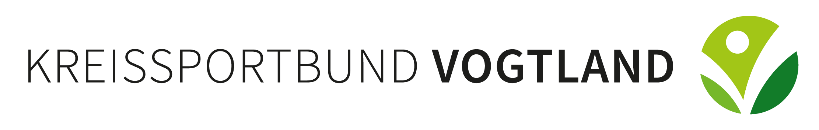 Erbrachte LeistungAltersklasseGW-kl., Disziplin, SpielklasseBezeichnung des WettkampfesTermin des Wettkampfes, SpieljahrWettkampfortTeilnehmerstärkeSonstige Hinweisez.B.Deutscher MeisterJugend BGew.-Kl. – 60 kgFreistil Deutsche Einzelmeisterschaft12.01.2020München 15 Teilnehmer in dieser GewichtsklasseAls bester Techniker geehrtÜberdurchschnittliches Engagement in der Corona ZeitA - JugendDigitale Trainingsgestaltung für Kinder und Jugendliche im Verein